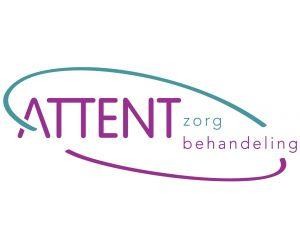 Privacystatement Attent Zorg en BehandelingDit privacystatement is van toepassing op de verwerking van persoonsgegevens door Attent Zorg enBehandeling (hierna: Attent).Verwerking van persoonsgegevens door AttentWij hechten eraan dat onze dienstverlening open, eerlijk en transparant is. In dat kader vinden wij het belangrijk dat u precies weet welke persoonsgegevens Attent verzamelt en voor welke doeleinden we deze persoonsgegevens gebruiken. In dit privacystatement beschrijven wij dat op een overzichtelijke manier. Attent staat er voor in dat persoonsgegevens op een zorgvuldige wijze en in overeenstemming met de wet- en regelgeving worden verzameld, gebruikt en verwijderd.Dit privacystatement kan van tijd tot tijd wijzigen als nieuwe ontwikkelingen daartoe aanleiding geven. Het meest actuele privacystatement kunt u vinden op onze website: Attentzorgenbehandeling.nl.Waarvoor gebruiken we uw persoonsgegevens?Uw persoonsgegevens worden door Attent verwerkt voor de volgende doeleinden.1.   Het maken van een afspraak Via het formulier op de website kunt u een afspraak maken om te bespreken welke zorg nodig heeft en of Attent u deze kan bieden. De contactgegevens die u invult gebruiken we om een afspraak te maken. 2.   Het verlenen van zorgWij verwerken persoonsgegevens om zorg te verlenen aan cliënten. Dit betreft onder andere gezondheidsgegevens. Hiervoor sluiten we een overeenkomst met u als cliënt af. Deze gegevens ontvangen we direct van u of van uw huisarts, het ziekenhuis of een andere zorginstelling. In het kader van deze overeenkomst kunnen we ook contactgegevens van wettelijk vertegenwoordigers of familieleden verwerken. Ook gebruiken wij zorgdossiergegevens (zonder daar toestemming voor te vragen) voor kwaliteitsbewaking en kwaliteitsbevordering van de zorgverlening. Bijvoorbeeld voor intercollegiale toetsing, intervisie en interne audits. 3.   Het voeren van administratieOm onze dienstverlening mogelijk te maken, dienen wij administratie te voeren. Hierbij verwerken we persoonsgegevens van cliënten en van contactpersonen en wettelijke vertegenwoordigers. 4.   Het declareren van zorgOm de geleverde zorg aan cliënten te kunnen declareren, verwerken wij persoonsgegevens van cliënten.5.   Het verbeteren van de website en dienstverlening van AttentOm een indruk te geven van het soort organisatie dat Attent is, wordt beeld materiaal gemaakt voor website en folders Hiervoor wordt toestemming gevraagd aan de betreffende cliënten.Onze website maakt gebruik van functionele en analytische cookies om de bezoekerservaring te optimaliseren. Een cookie is een eenvoudig klein bestand dat op de harde schijf van uw computer wordt opgeslagen. Wij gebruiken cookies om uw instellingen en voorkeuren te onthouden.6.   Het beveiligen van uw en onze eigendommen;Er zijn camera’s geplaatst in onze instellingen. Dit is ter bescherming van onze cliënten, bezoekers, medewerkers en eigendommen. Deze camera's zijn duidelijk zichtbaar geplaatst en bij betreding van de ruimten wordt u op de aanwezigheid van cameratoezicht geattendeerd.Contactpersonen en wettelijke vertegenwoordigers Als u een contactpersoon en/of (wettelijk) vertegenwoordiger van een cliënt of bewoner bent, dan verwerken wij uw persoonsgegevens om -indien nodig- contact met u op te nemen over de betreffende cliënt of bewoner. Wij kunnen daarvoor uw voor- en achternaam, geslacht, straatnaam, huisnummer, postcode, woonplaats, telefoonnummer(s) en emailadres(sen) verwerken. Ook vermelden wij wat uw relatie is tot de cliënt of bewoner (bijvoorbeeld kind, partner, mentor of bewindvoerder). Wij kunnen uw persoonsgegevens ook gebruiken voor bezoekersregelingen en uitnodigingen voor algemene voorlichtings- en themabijeenkomsten. Uw gegevens worden ook verwerkt voor het inplannen van een bezoek aan een cliënt of bewoner.Welke grondslagen zijn van toepassing?Attent verwerkt uitsluitend persoonsgegevens als daarvoor een wettelijke grondslag bestaat, zoals voorgeschreven wordt in de Algemene Verordening Gegevensbescherming. De volgende grondslagen zijn van toepassing:1.   Uitvoeren van overeenkomstenDe verwerkingen van persoonsgegevens voor het bieden van zorg aan onze cliënten hebben alsgrondslag ‘uitvoeren overeenkomst’. Hier valt ook het voeren van administratie onder.2.   Gerechtvaardigd belangAttent heeft een gerechtvaardigd belang voor het uitvoeren van cameratoezicht. Dit belang is het beveiligen van eigendommen en het beschermen van cliënten, bezoekers en medewerkers. Middels een Camerabeleid heeft Attent gewaarborgd dat de privacy impact van betrokkenen (degenen die gefilmd worden) minimaal is.Voor de afhandeling van uw vragen via het contactformulier op de website of via e-mail, geldt‘gerechtvaardigd belang’ als grondslag. Het is in het belang van beide partijen datbetrokkenen een tijdige en inhoudelijk correcte reactie ontvangen op hun verzoek.3.   ToestemmingVoor het gebruiken van foto’s van cliënten op de website of andere pr middelen van Attent, vragen we toestemming aan de betreffende cliënten of hun wettelijk vertegenwoordigers.Voor het delen van het medische dossier van cliënten aan andere zorgaanbieders, vragen wetoestemming aan de cliënten of hun wettelijk vertegenwoordigers, tenzij het wettelijk verplicht is. Er wordt geen toestemming gevraagd voor het delen van het medische dossier van cliënten aan degenen die rechtstreeks betrokken zijn bij de uitvoering van de zorgverlening of behandelingIn het kader van o.a. bezoekersregelingen wordt voor het gebruik van bezoekersgegevens online toestemming gevraagd. Het betreft naam, achternaam, emailadres en telefoonnummer. Met wie deelt Attent uw gegevens?In principe delen we uw gegevens niet met anderen. Dat doen we alleen als het noodzakelijk is voor de uitvoering van de zorgovereenkomst of als we een wettelijke verplichting hebben. In dat geval delen we gegevens met:1.   Andere zorgaanbieders  Als de cliënt zorg dient te ontvangen van andere zorgaanbieders, dan deelt Attent (medische)  gegevens met deze zorgaanbieder. Hiervoor vraagt Attent toestemming aan de cliënt. Er wordt geen     toestemming gevraagd voor het delen van het medische dossier van cliënten aan degenen die  rechtstreeks betrokken zijn bij de uitvoering van de zorgverlening of behandeling 2.   Dienstverleners die voor Attent werkenWe werken samen met dienstverleners die o.a. onze website en ICT-systemen bouwen en beheren. Met hen maken we goede afspraken over hun verplichtingen en bevoegdheden. Deze leggen wevast in contracten.3.   BelastingdienstIn het geval van fiscale verzoeken kunnen er gegevens worden gedeeld met de belastingdienst.4.   VerzekeraarsOm de geleverde zorg aan cliënten te kunnen declareren, worden er gegevens gedeeld met de verzekeraar.5.   Inspectie Gezondheidszorg en Jeugd (IGJ)De ambtenaren van de IGJ zijn, voor zover dat voor de vervulling van hun taak noodzakelijk is, bevoegd tot inzage van dossiers van onze cliënten. Hiervoor hoeven zij geen toestemming te vragen aan cliënten. Voor deze ambtenaren geldt dezelfde geheimhoudingsplicht als voor onze medewerkers. Hoe lang bewaart Attent uw persoonsgegevens?Attent bewaart uw gegevens niet langer dan noodzakelijk is om de in deze privacystatement genoemde doelen te bereiken.We bewaren de gezondheidsgegevens die we verwerken voor de uitvoering van de zorgovereenkomst tot 20 jaar na afloop van de overeenkomst. Dit is conform de wettelijke bepaling (Wet op geneeskundige behandelovereenkomst).Er zijn ook gegevens die Attent verwerkt die verband houden met zorg en ondersteuning, maar die geen gezondheidsgegevens zijn, zoals administratieve gegevens. Deze gegevens bewaart Attent 7 jaar, overeenkomst de fiscale bewaarplicht.Wanneer u ons een e-mail stuurt of een vraag stelt via een contactformulier, dan worden degegevens die u ons toestuurt bewaard zolang als naar de aard van het formulier of de inhoud van uw e-mail nodig is voor de volledige beantwoording en afhandeling daarvan.Camerabeelden die worden ingezet ter beveiliging van eigendommen en bescherming vancliënten, medewerkers en bezoekers bewaren we maximaal 28 dagen. Daarna worden deze vernietigd, tenzij er goede redenen zijn om de beelden langer te bewaren (bijvoorbeeld wanneer deze van belang zijn voor een politieonderzoek). Websites van derdenOnze websites bevatten links naar andere websites. Attent is niet verantwoordelijk voor de omgang door die partijen met persoonsgegevens.Inzage, wijziging, verwijderen of afschermen van persoonsgegevensAls u wilt weten welke persoonsgegevens Attent van u verzamelt en gebruikt, kunt u hiervoor een verzoek indienen. Tevens heeft u het recht:Om uw persoonsgegevens te corrigeren of verwijderen (als u daarvoor een gegronde reden heeft),Om uw toestemming voor gegevensverwerking in te trekken,Om bezwaar te maken tegen de verwerking van uw persoonsgegevens door Attent,Op gegevensportabiliteit. Dat betekent dat u bij ons een verzoek kunt indienen om de persoonsgegevens die wij in electronische vorm van u beschikken, naar u of een andere, door u genoemde organisatie te sturen.U kunt een verzoek tot inzage, correctie, verwijdering, bezwaar of gegevensoverdraging sturen naar privacy@attentzorgenbehandeling.nl. Afhankelijk van het type verzoek, kunnen wij u vragen om u te legitimeren. We reageren binnen vier weken op uw verzoek.Heeft u een klacht over de wijze waarop Attent uw persoonsgegevens verwerkt, dan kunt u dat melden bij privacy@attentzorgenbehandeling.nl. Mocht dit niet tot het gewenste resultaat leiden, dan kunt u ook een klacht indienen bij de nationale toezichthouder, de Autoriteit Persoonsgegevens. Dat kan via de volgendelink: https://autoriteitpersoonsgegevens.nl/nl/contact-met-de-autoriteit-persoonsgegevens/tip-ons.ContactgegevensAttent Zorg en BehandelingHoofdstraat 86994 AE De SteegTelefoon: 0800 288 36 89E-mail: privacy@attentzorgenbehandeling.nlKVK: 09143072Versie: 12 december 2023